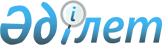 Қазақстан Республикасы Yкiметiнiң 2006 жылғы 21 наурыздағы N 194 қаулысына өзгерiстер енгiзу туралы
					
			Күшін жойған
			
			
		
					Қазақстан Республикасы Үкіметінің 2006 жылғы 15 қарашадағы N 1079 Қаулысы.
Күші жойылды - ҚР Үкіметінің 2007 жылғы 7 мамырдағы N 363 Қаулысымен

       Ескерту. Күші жойылды - ҚР Үкіметінің 2007 жылғы 7 мамырдағы N 363  Қаулысымен .       Қазақстан Республикасының Yкiметi  ҚАУЛЫ ЕТЕДI: 

      1. "Қазақстан Республикасы Үкiметiнiң жанынан Мемлекеттік корпоративтiк басқару мәселелерi жөнiндегi мамандандырылған кеңес құру туралы" Қазақстан Республикасы Үкiметiнiң 2006 жылғы 21 наурыздағы N 194  қаулысына  (Қазақстан Республикасының ПҮКЖ-ы, 2006 ж., N 10, 94-құжат) мынадай өзгерiстер енгiзiлсiн: 

      көрсетiлген қаулымен бекiтiлген Қазақстан Республикасының Үкiметі жанындағы мемлекеттiк корпоративтiк басқару мәселелерi жөнiнде мамандандырылған кеңесiнiң құрамына мыналар енгiзiлсiн: Мусин                         - Қазақстан Республикасының 

Аслан Есболайұлы                Экономика және бюджеттiк жоспарлау 

                                министрi, төрағаның орынбасары Қабиев                        - Қазақстан Республикасының 

Дәулет Жақсылықұлы              Экономика және бюджеттiк жоспарлау 

                                министрлiгi Мемлекеттiк активтердi 

                                басқару саясаты департаментiнiң 

                                директоры, хатшы Ахметов                       - Қазақстан Республикасының Көлiк 

Серiк Нығметұлы                 және коммуникация министрi Школьник                      - Қазақстан Республикасының 

Владимир Сергеевич              Индустрия және сауда министрi Есекеев                       - Қазақстан Республикасы 

Қуанышбек Бахытбекұлы           Ақпараттандыру және байланыс 

                                агенттiгi төрағасының мiндетiн 

                                атқарушы       көрсетiлген құрамнан Келiмбетов Қайрат Нематұлы, Алпамысов Абай Әбдiсәметұлы, Мамин Асқар Ұзақбайұлы, Жұмағалиев Асқар Қуанышұлы шығарылсын. 

      2. Осы қаулы қол қойылған күнiнен бастап қолданысқа енгiзiледi.        Қазақстан Республикасының 

      Премьер-Министрі 
					© 2012. Қазақстан Республикасы Әділет министрлігінің «Қазақстан Республикасының Заңнама және құқықтық ақпарат институты» ШЖҚ РМК
				